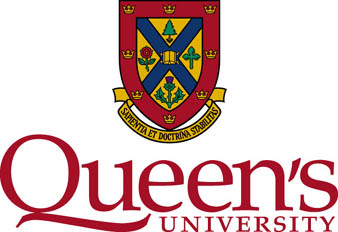 Delegation Visit from XXLed by XX, titleDateDelegates from the Consulate General of China in Toronto:Name, TitleName, TitleRepresenting Queen’s:Name, TitleName, Title 1-2 pmMeeting Topic, hosted by XXDiscussion topics:AcademicResearchLocation: Building, Address, Room #Queen’s attendees:2 – 3 pmMeeting Topic, hosted by XX Meeting Sequence:1:30 p.m. Photo opportunity1:35 p.m. Introduction comments by XX1:50 p.m. XX to discuss Queen’s research2:10 p.m. XX to discuss researchLocation: Building, Address, Room #Queen’s attendees4 pmEnd of visit 